                             Wayne State University   -     VA Medical Center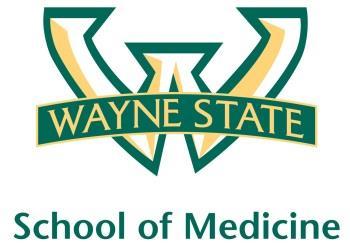 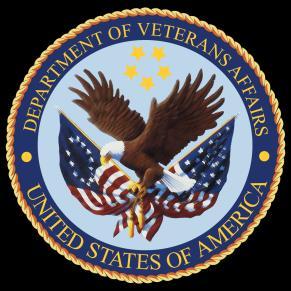                                     Department of Internal MedicineJuly 1st 2016 – July 10th1:00 pm – 2:00 pmRoom A3102WednesdayThrusdayFridayMondayTuesday07/01Orientation by CMR07/04Federal Holiday07/05Discharge NavigatorLecture CMR07/06NP Orientation by Megan Irwin07/07Yellow Team Short Case07/08 Red TeamShort Case 